I refer to your current interest into a career in the Royal Marines Band Service (RMBS), and have the pleasure of inviting you to attend the RMBS Acquaint Visit at the Royal Naval Acquaint Centre (South) in HMS COLLINGWOOD, Fareham, Hampshire, OR the RMBS Acquaint Visit at the Royal Naval Acquaint Centre (North) in MOD CALEDONIA, Rosyth, Fife.The courses run:The aim of this acquaint is to give you the opportunity to see what life in the RMBS is really like. You will have the opportunity to experience playing in a Royal Marines Band, visit the Royal Marines School of Music (RMBS Acquaint SOUTH only) , and receive presentations on career opportunities within the RMBS and other topics of interest. To gain the most out of this course, players should be around Grade 5 standard or above and aged 15+.During your stay you will be accommodated in a naval mess deck (dormitory) with your fellow prospective RMBS candidates. You will travel to and from the Acquaint Centre at MoD expense, and will be provided with free food and accommodation for the duration of your stay. However, it is regretted that no compensation can be paid for loss of time from work or other expenses incurred.Please read all the Enclosures in detail, ensuring that you complete and sign Enclosure 2. The completed form is to be returned to this office, by return of post. Your place on the course will then be confirmed and you will be sent the joining details.Yours sincerely,Paul FarmerEnclosures:1.      Code of Conduct.2.      Self-Measurement, Dietary Requirements and Declarations.ENCLOSURE 1TO RMBS ACQUAINT LETTERCODE OF CONDUCT FOR THOSE ATTENDING ROYAL MARINES BAND SERVICE CAREERS AQUAINT VISIT, AT THE ROYAL NAVAL ACQUAINT CENTRE INTRODUCTIONThe Royal Navy (RN) designed the Royal Marines Band Service Careers Acquaint Visit to be enjoyable as well as informative for all. To ensure this goal is met the RN requires that all CAV candidates, and in cases where the candidates are under the age of 18, their parents or guardians, read and agree to a code of conduct.  Non-military trainees who come to train in RN establishments are encouraged to respect and maintain an ethos similar to that of the RN itself.  This Code of Conduct’s purpose is to ensure that candidates know the standards of behaviour expected of them, so that the course can be safe and enjoyable for all, and the RN can discharge its legal duty of care.All candidates are required to read this code and declare that they are willing to be bound by it, by signing a copy of it before starting course.   A full version of the code of conduct is available on request from the RN Acquaint Centres.Authority of Uniformed and Duty PersonnelRNAC staff and duty personnel are authorised to maintain discipline, good order, security and safety in the establishment.  Candidates attending a CAV should respond positively to a request made by them and obey all legal orders.  In an emergency, duty personnel’s instructions must be followed promptly and without question. Security and SafetyStrict security measures are necessary in military establishments because of the threat from terrorist organisations.  All personnel are required to comply with any standing or local instruction. Candidates will be issued with a weekly visitor pass on arrival at the main gate which they must keep on their person at all times.  All such passes are to be returned to RNAC staff on completion of the course.Those attending the CAV will be given appropriate instruction in Safety, Health, Environment and Fire (SHEF) issues.  Candidates are required to comply with our legal SHEF obligations by adhering to the guidance and instruction given.AttendanceAll periods of programmed RNAC instruction are considered compulsory, therefore it is expected that candidates participate fully in the acquaint course programme as directed by the RNAC/RMBS staff.  Punctuality is a vital aspect of life and candidates are to be at their place of instruction prior to the designated start time to allow instruction to start promptly.  DressCandidates should arrive at HMS Collingwood/MOD Caledonia dressed according to the following criteria:  Males - Shirt with collar attached, tie, trousers (not jeans) and shoes.  Females - Blouse, trousers or skirt (minimum knee length) and shoes.  Candidates will be expected to wear similar smart clothing when leaving HMS Collingwood/MOD Caledonia.For the duration of the CAV loan clothing will be issued and worn throughout - there will be no opportunity to wear civilian clothing during the course.  Any damage to issued clothing is to be reported promptly to RNAC staff.  For safety reasons candidates will be required to remove jewellery when requested to do so.Ceremonial and Marks of RespectOn commencement of the RMBS acquaint, candidates will be instructed in Royal Naval/Royal Marines ranks and marks of respect.  Which they will be expected to abide by during the course.Accommodation With the exception of the RNAC accommodation block, all other accommodation blocks within HMS COLLINGWOOD/MOD CALEDONIA are out of bounds to candidates.  Males and females within the RNAC block are accommodated separately, as are candidates under the age of 18 (where possible).  Expected standards of accommodation tidiness will be briefed to candidates on arrival, and there will be daily accommodation inspections conducted by RNAC staff.Non-Discrimination and Harassment PolicyDiscrimination or harassment based on sex, sexual orientation, race, religion, age or physical disability is not tolerated in the RN or during attendance at RNAC.  Behaviour that causes offence to any staff member or candidate will not be tolerated- candidates should not hesitate to speak to RNAC (S) staff if they feel that the behaviour of another person, regardless of his or her status, towards them is unacceptable or causes them discomfort.Unauthorised ActivityCandidates need to be aware that illegal drugs, offensive weapons or any form of criminal conduct are all banned from the RNAC.  Additionally, the RN and RNAC operate a no touching policy; meaning that candidates are not to touch each other inappropriately whilst under the care of RNAC.  Examples of inappropriate contact are slapping, punching, cuddling, pinching or any form of sexual activity.  Candidates are not to invite or entertain members of the opposite sex within their accommodation space.  After “pipe down” (lights out), candidates are not to leave their accommodation.  Any candidate found outside their allocated area will be in contravention of this Code of Conduct.AlcoholCandidates must not bring alcoholic drink on site; additionally all on-site bars are out of bounds.  Candidates are not to arrive at the RNAC having consumed alcohol that day.  Administrative action will be taken against any candidate arriving under the influence of alcohol.Photography and Mobile TelephonesNO photography is to be undertaken without express permission of the RNAC staff.Mobile telephones must be switched off at all times during the acquaint course; however, they may be used during the allocated programme slots.Public telephones are also available.HEALTH PRIOR TO ARRIVALThe RLALC involves a lot of physical exercise; therefore, candidates must arrive in a state of good health so that all activities can be undertaken.  Candidates unable to meet this standard have the option to “opt-out” and watch the evolution but must still arrive on course without injury or impairment.  If in doubt seek advice from your Armed Forces Careers Office (), where necessary, you can re-book on a subsequent course to allow sufficient time to recuperate from your injury.MedicalFirst Aid emergency medical treatment will be given by military staff and a civil ambulance will be summoned, if required. All personnel attending a RLALC will have to sign a medical waiver stating that they are in a good state of health and can participate in all activities.  However, if there are any changes to a candidate’s medical condition by the time of their arrival, they must make this known to the RNAC(S) immediately. Candidates who require routine medical assistance should obtain advice before attending their course.ADMINISTRATIVE ACTIONAny breaches of this Code of Conduct will be considered on a case-by-case basis but a formal warning routine exists at the RNAC(S) ranging from group and individualre-briefs to a formal interview with the Officer in Charge of the RNAC(S). In the event of serious or persistent breaches of the Code, candidates will be discharged from the RNAC.LiabilityThe Ministry of Defence will deal with any claim for loss or injury to the candidate alleged to be caused by negligence of the MoD, its servants or agents.ENCLOSURE 2TO RMBS ACQUAINT LETTERRN ACQUAINT - SELF MEASUREMENT, DIETARY REQUIREMENTS AND DECLARATIONSPLEASE FILL IN ALL BOXES BELOW OR WE MAY NOT BE ABLE TO PROCESS YOUR APPLICATION.Name: 	                                	      	Address:		Email address:     Date of Birth:Nearest Armed Forces Careers Office:		Male/Female   (delete as required)         Candidate to complete:                                          		EMERGENCY CONTACTCANDIDATE’S DECLARATIONI have read, have understood and will comply with the Civilian Code of Conduct whilst undertaking the RN Acquaint Centre Course and shall participate in all activities. I fully understand that these activities will include physically demanding exercise and I will inform the Careers Adviser prior to attendance of any illness or injuries that may hinder full participation. I have been advised that, if I require personal insurance cover for any accident or injury NOT attributable to negligence on the part of the Ministry of Defence, I should arrange my own personal insurance to cover accident, injury or Act of God.I accept the offer of a place at the RN Acquaint Centre on the suggested date and I have read and understood the statement of liability printed below. Name................................................ Signature............................................... Date............... STATEMENT OF LIABILITYThe Ministry of Defence considers claims on the basis of its legal liability to do so in common law. This means that the Ministry of Defence will pay compensation where it can be shown that the Ministry of Defence, its servants or agents, have acted negligently in the course of their official duty. PARENTAL/GUARDIAN CONSENT FOR CANDIDATES UNDER 18(to be completed by Parent/Guardian if candidate under 18 years of age)Candidate’s Name: 	 DoB:			I/We as the parent(s)/guardian(s) of the above named person have read and understood this Civilian Code of Conduct and recognise that it is a vital part of ensuring the Royal Navy can apply the duty of care owed by it.   I/We acknowledge that he/she should comply with the Civilian Code of Conduct whilst undertaking training in a Royal Navy establishment.   I/We also acknowledge that the Royal Navy reserves the right not to train or accommodate the above named person if it is considered by the Royal Navy that his/her behaviour contravenes the standards laid down in the Code of Conduct.  I/We give permission for the above named person to attend a RN Acquaint, and to travel on public transport to attend this Acquaint Course as detailed in the accompanying letter.Name................................................ Signature............................................... Date............... 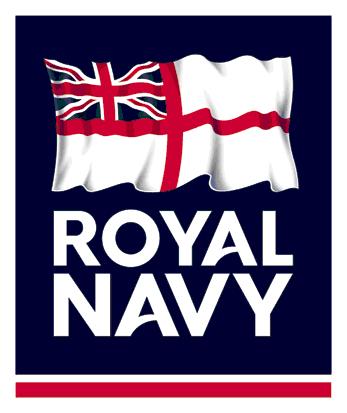 Naval Recruiting HeadquartersNaval Recruiting HeadquartersNaval Recruiting HeadquartersNaval Recruiting HeadquartersBdCSgt Paul Farmer RMRoom 211Building 1/080M-P 73AJago RoadHM Naval BasePORTSMOUTHPO1 3LUBdCSgt Paul Farmer RMRoom 211Building 1/080M-P 73AJago RoadHM Naval BasePORTSMOUTHPO1 3LURef: RMBS CAVRef: RMBS CAVRef: RMBS CAVTel: 02392 720636Fax: 02392 727266Mobile: 07881 84463217 January 2018RMBS Acquaint NORTHMOD Caledonia, RosythRMBS Acquaint SOUTHHMS Collingwood, FarehamN/AAutumn  - 23rd October -26th October ‘17Winter - Mon 12th  Feb – Wed 14th Feb ‘18Winter - Mon 12th  Feb – Thurs 15th Feb ‘18Summer - Mon 4th June –Wed 6thJune ‘18Summer - Mon 28th May –Thurs 31st May ‘18Autumn - Mon 1st Oct – Wed 3rd  Oct  ‘18 Autumn  - Mon 22nd Oct- 25th Oct ‘18Section 1:  Personal Measurements.  (in centimetres).Section 1:  Personal Measurements.  (in centimetres).Section 1:  Personal Measurements.  (in centimetres).Section 1:  Personal Measurements.  (in centimetres).Section 1:  Personal Measurements.  (in centimetres).Section 1:  Personal Measurements.  (in centimetres).Section 1:  Personal Measurements.  (in centimetres).Section 1:  Personal Measurements.  (in centimetres).Section 1:  Personal Measurements.  (in centimetres).Section 1:  Personal Measurements.  (in centimetres).ChestcmWaistcmInside LegInside LegcmcmBoot SizeSection 2: Preference of Course Location:  (please delete as appropriate)RNAC (North) MOD Caledonia, Fife, SCOTLANDRNAC (SOUTH) HMS Collingwood, Fareham, Hants ENGLAND(Travel will be arranged and costs will be covered, please feel free to select either area if the dates of the courses suit your requirements)Section 3: Course Preference                                 3. a)   (Autumn, Winter, Summer)                                                                                       b)Section 2: Preference of Course Location:  (please delete as appropriate)RNAC (North) MOD Caledonia, Fife, SCOTLANDRNAC (SOUTH) HMS Collingwood, Fareham, Hants ENGLAND(Travel will be arranged and costs will be covered, please feel free to select either area if the dates of the courses suit your requirements)Section 3: Course Preference                                 3. a)   (Autumn, Winter, Summer)                                                                                       b)Section 2: Preference of Course Location:  (please delete as appropriate)RNAC (North) MOD Caledonia, Fife, SCOTLANDRNAC (SOUTH) HMS Collingwood, Fareham, Hants ENGLAND(Travel will be arranged and costs will be covered, please feel free to select either area if the dates of the courses suit your requirements)Section 3: Course Preference                                 3. a)   (Autumn, Winter, Summer)                                                                                       b)Section 2: Preference of Course Location:  (please delete as appropriate)RNAC (North) MOD Caledonia, Fife, SCOTLANDRNAC (SOUTH) HMS Collingwood, Fareham, Hants ENGLAND(Travel will be arranged and costs will be covered, please feel free to select either area if the dates of the courses suit your requirements)Section 3: Course Preference                                 3. a)   (Autumn, Winter, Summer)                                                                                       b)Section 2: Preference of Course Location:  (please delete as appropriate)RNAC (North) MOD Caledonia, Fife, SCOTLANDRNAC (SOUTH) HMS Collingwood, Fareham, Hants ENGLAND(Travel will be arranged and costs will be covered, please feel free to select either area if the dates of the courses suit your requirements)Section 3: Course Preference                                 3. a)   (Autumn, Winter, Summer)                                                                                       b)Section 2: Preference of Course Location:  (please delete as appropriate)RNAC (North) MOD Caledonia, Fife, SCOTLANDRNAC (SOUTH) HMS Collingwood, Fareham, Hants ENGLAND(Travel will be arranged and costs will be covered, please feel free to select either area if the dates of the courses suit your requirements)Section 3: Course Preference                                 3. a)   (Autumn, Winter, Summer)                                                                                       b)Section 2: Preference of Course Location:  (please delete as appropriate)RNAC (North) MOD Caledonia, Fife, SCOTLANDRNAC (SOUTH) HMS Collingwood, Fareham, Hants ENGLAND(Travel will be arranged and costs will be covered, please feel free to select either area if the dates of the courses suit your requirements)Section 3: Course Preference                                 3. a)   (Autumn, Winter, Summer)                                                                                       b)Section 2: Preference of Course Location:  (please delete as appropriate)RNAC (North) MOD Caledonia, Fife, SCOTLANDRNAC (SOUTH) HMS Collingwood, Fareham, Hants ENGLAND(Travel will be arranged and costs will be covered, please feel free to select either area if the dates of the courses suit your requirements)Section 3: Course Preference                                 3. a)   (Autumn, Winter, Summer)                                                                                       b)Section 2: Preference of Course Location:  (please delete as appropriate)RNAC (North) MOD Caledonia, Fife, SCOTLANDRNAC (SOUTH) HMS Collingwood, Fareham, Hants ENGLAND(Travel will be arranged and costs will be covered, please feel free to select either area if the dates of the courses suit your requirements)Section 3: Course Preference                                 3. a)   (Autumn, Winter, Summer)                                                                                       b)Section 2: Preference of Course Location:  (please delete as appropriate)RNAC (North) MOD Caledonia, Fife, SCOTLANDRNAC (SOUTH) HMS Collingwood, Fareham, Hants ENGLAND(Travel will be arranged and costs will be covered, please feel free to select either area if the dates of the courses suit your requirements)Section 3: Course Preference                                 3. a)   (Autumn, Winter, Summer)                                                                                       b)Section 4: Arrival Time at Fareham/Inverkeithing Railway StationTo arrive on Monday afternoon between (1400 and 1500 Fareham) (1200 and 1300 Inverkeithing) if possible.Section 4: Arrival Time at Fareham/Inverkeithing Railway StationTo arrive on Monday afternoon between (1400 and 1500 Fareham) (1200 and 1300 Inverkeithing) if possible.Section 4: Arrival Time at Fareham/Inverkeithing Railway StationTo arrive on Monday afternoon between (1400 and 1500 Fareham) (1200 and 1300 Inverkeithing) if possible.Section 4: Arrival Time at Fareham/Inverkeithing Railway StationTo arrive on Monday afternoon between (1400 and 1500 Fareham) (1200 and 1300 Inverkeithing) if possible.Section 4: Arrival Time at Fareham/Inverkeithing Railway StationTo arrive on Monday afternoon between (1400 and 1500 Fareham) (1200 and 1300 Inverkeithing) if possible.Section 4: Arrival Time at Fareham/Inverkeithing Railway StationTo arrive on Monday afternoon between (1400 and 1500 Fareham) (1200 and 1300 Inverkeithing) if possible.Section 4: Arrival Time at Fareham/Inverkeithing Railway StationTo arrive on Monday afternoon between (1400 and 1500 Fareham) (1200 and 1300 Inverkeithing) if possible.4a)4a)4a)Section 5: Candidates mobile telephone number(In case of emergency whilst travelling)Section 5: Candidates mobile telephone number(In case of emergency whilst travelling)Section 5: Candidates mobile telephone number(In case of emergency whilst travelling)Section 5: Candidates mobile telephone number(In case of emergency whilst travelling)Section 5: Candidates mobile telephone number(In case of emergency whilst travelling)5.5.5.5.5.Section 6:  Instrument(s) played and standard (grade 5 etc.) in order of preference/gradeYour first instrument stated on this form will be the instrument you will be given a lesson on.BUGLER/DRUMMERS – please state BUGLER if this is your preference, or you will be put into the percussion group. Other style drummers please state Percussion – Drum Kit etc.Section 6:  Instrument(s) played and standard (grade 5 etc.) in order of preference/gradeYour first instrument stated on this form will be the instrument you will be given a lesson on.BUGLER/DRUMMERS – please state BUGLER if this is your preference, or you will be put into the percussion group. Other style drummers please state Percussion – Drum Kit etc.Section 6:  Instrument(s) played and standard (grade 5 etc.) in order of preference/gradeYour first instrument stated on this form will be the instrument you will be given a lesson on.BUGLER/DRUMMERS – please state BUGLER if this is your preference, or you will be put into the percussion group. Other style drummers please state Percussion – Drum Kit etc.Section 6:  Instrument(s) played and standard (grade 5 etc.) in order of preference/gradeYour first instrument stated on this form will be the instrument you will be given a lesson on.BUGLER/DRUMMERS – please state BUGLER if this is your preference, or you will be put into the percussion group. Other style drummers please state Percussion – Drum Kit etc.Section 6:  Instrument(s) played and standard (grade 5 etc.) in order of preference/gradeYour first instrument stated on this form will be the instrument you will be given a lesson on.BUGLER/DRUMMERS – please state BUGLER if this is your preference, or you will be put into the percussion group. Other style drummers please state Percussion – Drum Kit etc. 6. a)     b)     c) 6. a)     b)     c) 6. a)     b)     c) 6. a)     b)     c) 6. a)     b)     c)Section 7: Any Special Dietary Requirements?Section 7: Any Special Dietary Requirements?Section 7: Any Special Dietary Requirements?Section 7: Any Special Dietary Requirements?Section 7: Any Special Dietary Requirements?7.7.7.7.7.NAMERELATIONSHIPCONTACT TELEPHONE NUMBER